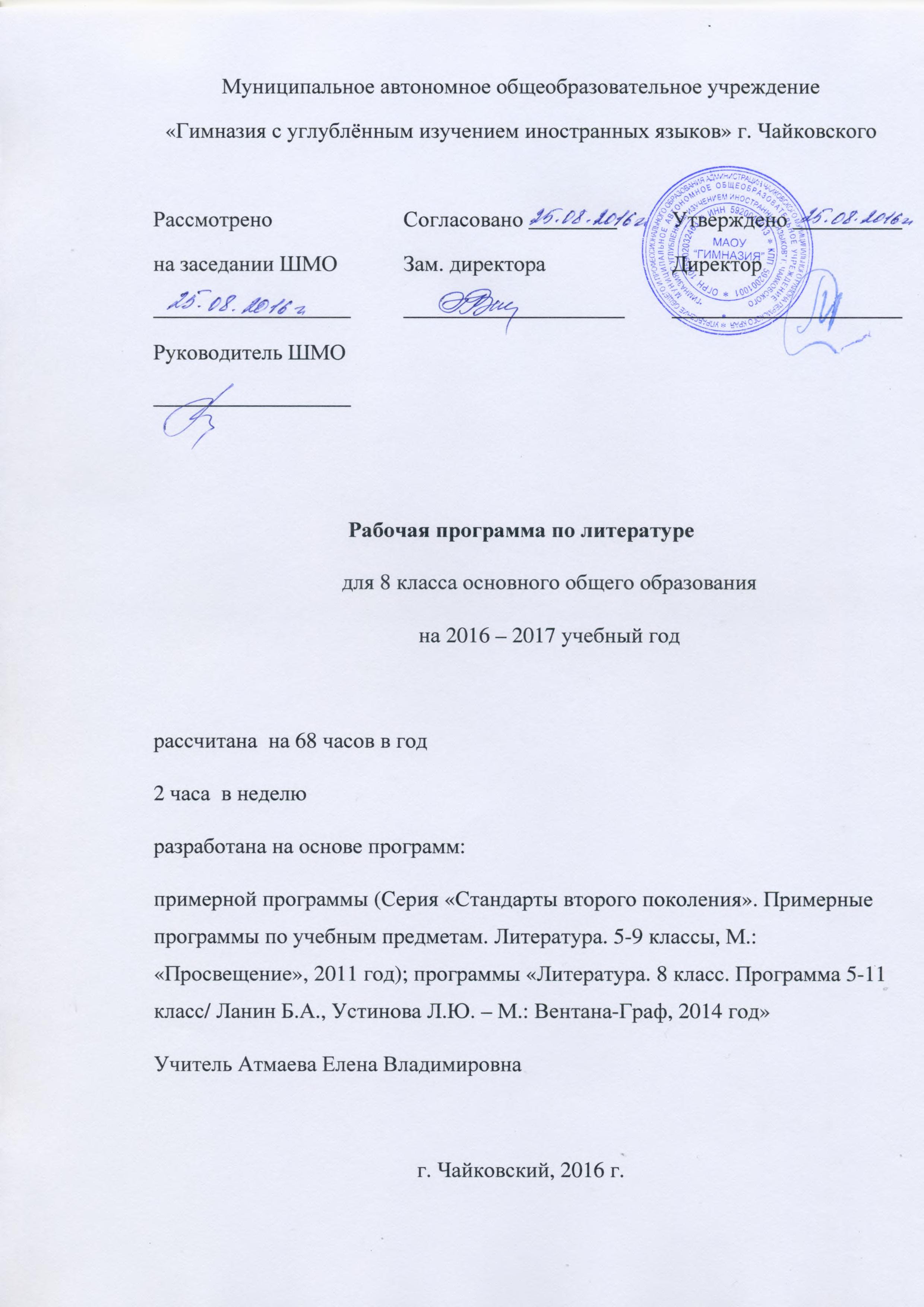 Рабочая программа по литературе. 8 классПояснительная запискаРабочая программа составлена в соответствии с рекомендациями Примерной программы (Серия «Стандарты второго поколения». Примерные программы по учебным предметам. Литература. 5-9 классы, М.: «Просвещение», 2011 год), программы «Литература. 8 класс. Программа 5-11 класс / Ланин Б.А., Устинова Л.Ю. - М.: Вентана-Граф, 2014». В ней учитываются основные идеи Основной образовательной программы основной школы МАОУ «Гимназия», Положения о рабочей программе учителя Гимназии. Программа определяет общую стратегию обучения, воспитания и развития учащихся средствами учебного предмета «Литература». Программа адресована учащимся 8 класса МАОУ «Гимназия»; рассчитана на 68 часов (2 часа в неделю),  обеспечена учебниками «Литература». 8 класс. В двух частях (издательский центр «Вентана-Граф»,  Москва), авт. Ланин Б.А., Устинова Л.Ю., Шамчикова В.М., 2015 год.Основная идея программы: от фольклорных истоков литературы - к литературным жанрам. В программу включены произведения устного народного творчества и литературы XVIII-ХХ веков, причем не только традиционные для школы, но и те, что ранее не изучались.  Новизна программы заключается в том, что в неё включены те произведения, которые в последнее время не издавались или выпускались недостаточными тиражами. Программные произведения русской и зарубежной литературы подобраны таким образом, что удовлетворяют разному читательскому вкусу, воспитывают у учащихся любовь и привычку к чтению, а также ставят задачу расширения и углубления жизненного и художественного опыта учеников. Принципиально важное новшество программы -  система методов и приёмов работы с ресурсами Интернет при изучении литературного процесса и творчества писателей. Интернет используется не только как источник информации, но и как стимул к изучению литературы. Новые информационные технологии позволяют каждому желающему ученику увидеть свои тексты опубликованными. Стратегия программы также даёт возможность обучающимся не только научиться выражать своё отношение к прочитанным литературным произведениям, но и сверять своё мнение с оценками других: сверстников, учителей, литературных критиков, писателей. В программе последовательно выдерживается направленность на обучение поиску и обработке учебной информации; на формирование и развитие компетентности в области использования информационно-коммуникационных технологий (ИКТ-компетентности). Программа предполагает развивать у учащихся следующие составляющие современной учебной и читательской деятельности:1. «Культурно-навигационные» навыки, позволяющие свободно ориентироваться в литературных текстах, представленных в печатном (книжном, газетно-журнальном) и электронном форматах.2. Навыки поиска экспертных оценок: мнения учителей, критиков, родителей, новостной информации и т.д. – и опираться на них.3. Умение публиковать в Интернете собственные заметки, рецензии, отзывы, сочинения, дневники.4. Навыки в специфическом чтении и составлении Интернет-текстов (графическое выделение важных для автора слов и фраз, гипертекстовые контекстные ссылки, позволяющие найти нужную информацию).В программе соблюдена системная направленность: в 7 классе – это знакомство с отдельными сведениями по истории создания произведений, отдельных фактов биографии писателя (вертикаль). Существует система ознакомления с литературой разных веков (горизонталь). Этап знакомства с литературой как искусством слова, видом творчества и феноменом духовной культуры, 	этап накопления читательского опыта учащихся. Основные критерии отбора художественных произведений: Художественная ценность. Гуманистическая направленность. Позитивное влияние на личность ученика, соответствие задачам его развития и возрастным особенностям. Культурно-исторические традиции. Дидактический аппарат учебника литературы направлен на восстановление в памяти учащихся пройденного материала и раскрытие его связи с новым, а также на развитие самостоятельной мысли учеников: «докажи...», «сравни...», «рассмотри...», «найди...». Вопросы и задания являются разноуровневыми по своей трудности. Большое внимание уделяется практике чтения: вслух и про себя, классному и домашнему. Реализация программы предполагает максимальное включение учащихся в литературно-творческую и читательскую самостоятельную деятельность. Особое внимание на уроках уделяется обсуждению прочитанного и «медленному чтению» (М.О.Гершензон), при котором читатель, погружаясь в текст, раскрывает многие, не заметные на первый взгляд особенности языка и стиля писателя.Цели литературного образования и развития учащихся:1. Расширить литературную эрудицию, вводя в круг  чтения доступные пониманию подростков произведения разных жанров, созданные отечественными и зарубежными авторами.2. Заложить основные умения читательской деятельности (восприятие, анализ, интерпретация, оценка).3. Подвести к постижению истоков и природы литературы как феномена духовной культуры и способа познания действительности, жизни, человека.4.Содействовать интеллектуально-нравственному и мировоззренческому развитию личности.5. Формировать гуманистическое толерантное сознание, способность понимать себя и других.6. Поддерживать стремление выразить себя в слове.7. Обучать общению с Интернетом как современным средством решения познавательных, читательских, коммуникативных и творческих задач.Содержание программы 8-го класса построено на изучении литературных направлений в классической и современной русской и зарубежной литературе.Разнообразие произведений, авторов, рубрик способствует развитию индивидуального читательского вкуса и тем самым – становлению личностного самосознания школьников. Произведения, рекомендуемые для чтения и изучения, постепенно становятся более сложными по охвату жизненного материала, по образной системе, нравственно-эстетической проблематике.Программа полностью обеспечивает учебную деятельность школьников на уроке и дома. Предмет «Литература», в соответствии с ФГОС, входит в предметную область «Филология», способствует развитию общей гуманитарной культуры. 8 класс в изучении литературы - этап развития литературного вкуса. На этом этапе происходит расширение ключевых теоретико- и историко-литературных понятий, призванных стать основой для эстетических и нравственных ценностей.Ведущая проблема изучения литературы в 8 классе – литература в поисках героя. Используемые педагогические технологии: проблемное обучение;обучение в сотрудничестве;технологии исследовательской и проектной деятельности;информационно-коммуникационные технологии;Обучение основано на здоровьесберегающем подходе.Виды деятельности: В программу включен перечень необходимых видов работ по развитию речи: словарная работа, различные виды пересказа, устные и письменные сочинения, отзывы (рецензии), публичные выступления, диалоги, творческие работы, работа с критическими статьями, а также произведения для заучивания наизусть, списки произведений для самостоятельно чтения (круг чтения). Все перечисленные виды деятельности учащихся связаны с чтением литературных произведений и обращены к их тексту, рассчитаны на выявление понимания идейного смысла и художественного своеобразия текста, интерпретацию прочитанного, предполагают свободное речевое высказывание школьников.Требования к уровню подготовки учащихся за курс литературы 8-го класса. В результате изучения литературы ученик должен знать:- содержание литературных произведений, подлежащих обязательному изучению;- наизусть стихотворные тексты и фрагменты прозаических текстов, подлежащих обязательному изучению (по выбору);- основные факты жизненного и творческого пути писателей-классиков;- основные теоретико-литературные понятия;уметь:- работать с текстом художественного произведения, критической статьи; - определять принадлежность художественного произведения к одному из литературных родов и жанров, литературному направлению;- выявлять авторскую позицию, идейно-художественное своеобразие текста; - выражать свое отношение к прочитанному;-выразительно читать произведения (или фрагменты), в том числе выученные     наизусть, соблюдая нормы   литературного произношения;- строить устные и письменные высказывания в связи с изученным произведением;- участвовать в диалоге по прочитанным произведениям, понимать чужую точку зрения и аргументировано отстаивать свою;-характеризовать героев изученных произведений и показывать связь этой  характеристики с сюжетом произведения, а также с происходящими в нем событиями; - владеть приемами анализа образа, используя при этом портрет персонажа и его имя, поступки и взгляды, речевую характеристику;- использовать различные формы пересказа (с составлением планов разных типов, с изменением лица рассказчика);- создавать творческие работы, которые связаны с анализом личности героя: письма, дневники, журналы, автобиографии;-отличать стихотворение от прозы, пользуясь сведениями о стихосложении (пять стихотворных размеров силлабо-тонического стихосложения);- привлекать сведения по теории литературы в процессе обсуждения художественных произведений;- работать со справочными материалами.Результаты освоения учебного предметаЛичностные результаты:• совершенствование духовно-нравственных качеств личности, воспитание уважительного отношения к русской литературе, к культурам других народов; 
• использование для решения познавательных и коммуникативных задач различных источников информации (словари, энциклопедии, интернет-ресурсы и др.).Метапредметные результаты:• уметь работать с разными источниками информации, находить ее, анализировать, использовать в самостоятельной деятельности;уметь выстраивать устное (письменное) высказывание на заданную тему, в том числе публичное высказывание;уметь работать с интернет-ресурсами;владеть основами проектной и исследовательской деятельности на примере литературного  материала. Предметные результаты:Восьмиклассники научатся: • осознанно воспринимать и понимать художественный текст; • выделять нравственную проблематику художественных произведений как основу для развития представлений о нравственном идеале своего и русского народа, формирования представлений о русском национальном характере; • видеть черты русского национального характера в героях художественных произведений; • учитывая жанрово-родовые признаки произведений, выбирать произведения для самостоятельного чтения; • объяснять с помощью произведений литературы жизненную/вымышленную ситуацию; • выразительно читать произведения, соблюдая соответствующий интонационный рисунок «устного рассказывания»; • пересказывать тексты произведений, четко выделяя сюжетные линии, не пропуская значимых композиционных элементов, используя в своей речи характерные для народных сказок художественные приемы;• выявлять в литературных произведениях характерные художественные приемы и на этой основе определять их жанровые особенности;• читать и воспринимать стихотворные тексты в соответствии с художественным замыслом.Восьмиклассники получат возможность научиться: • сравнивая произведения, принадлежащие разным народам, видеть в них воплощение нравственного идеала конкретного народа (находить общее и различное с идеалом русского и своего народов); • рассказывать о самостоятельно прочитанномпроизведении, применяя основы анализа художественного произведения; • сочинять произведения разных жанров (в том числе стилизации) и/или придумывать сюжетные линии;• определять черты национального характера; • выбирать произведения разных народов для самостоятельного чтения, руководствуясь конкретными целевыми установками; • устанавливать связи между художественными произведениями разных народов на уровне тематики, проблематики, образов (по принципу сходства и различия).Диагностический, итоговый и текущий контроль уровня литературного образования. Групповая и индивидуальная диагностика уровня литературного развития учащихся предусматривает: проверку усвоения навыков выразительного чтения, развития элементов исполнительской интерпретации литературного произведения в чтении наизусть, по ролям, инсценирование текста. Различные формы пересказа как средство выявления навыков разговорной монологической речи и понимания сюжета произведения, его тематики и проблематики, характеров героев. Письменное монологическое высказывание как форма диагностики уровня письменной речи и понимания основных аспектов содержания произведения. Уроки формирования основ проектной и исследовательской  деятельности; зачеты, семинары и др. Формы развивающего контроля качества литературного образования и развития учащихся.Методическое сопровождение: https://www.vgf.ruДополнительная учебная литература:Журнал для учителей словесности «Литература». lit.1september.ruКалендарно-тематическое планирование8 класс 
(2 часа в неделю, всего 68 часов)
Ведущая тема: литература в поисках героя
Рекомендации для самостоятельного чтения
Русская литература
А.Т. Аверченко. Рассказы
И.Ф. Анненский. Из книги стихов «Кипарисовый ларец»
А.А. Ахматова. «Вечер», «Белая стая»
К.Д. Бальмонт. Произведения из книги стихов «Под северным небом»
Ю.В. Бондарев. «Батальоны просят огня», «Горячий снег»
И.А. Бунин. Стихотворения
Б.Л. Васильев. «А зори здесь тихие…»
М. Горький. «Дед Архип и Лёнька»
А.Н. Житинский. «Параллельный мальчик»
М.М. Ибрагимбеков. «За всё хорошее — смерть»
Н.М. Карамзин. «Предания веков» (сказания, легенды, рассказы из «Истории государства Российского»), «Наталья, боярская дочь»
М.Ю. Лермонтов. «Маскарад»
И.Л. Андроников. «Загадка Н.Ф.И.»
А.П. Платонов. «Сокровенный человек», «В прекрасном и яростном мире»
А.С. Пушкин. Стихотворения, «Бахчисарайский фонтан», «Домик в Коломне»
В.Г. Распутин. «Живи и помни», «Пожар», «Прощание с Матёрой»
А. и Б. Стругацкие. «Понедельник начинается в субботу»
Л.Н. Толстой. «Юность»
И.С. Тургенев. «Три встречи», «Месяц в деревне», «Накануне»
Н.А. Тэффи. Рассказы
М.И. Цветаева. «Идёшь, на меня похожий…»
А.П. Чехов. Рассказы

Зарубежная литература
Р. Брэдбери. «Вино из одуванчиков»
В. Гюго. «Отверженные», «Человек, который смеётся»
Ч. Диккенс. «Домби и сын»
Дж.Р. Киплинг. «Свет погас», «Отважные мореплаватели»
У. Коллинз. «Лунный камень»
А. Конан Дойл. «Рассказы о Шерлоке Холмсе»
Дж.Ф. Купер. «Зверобой», «Последний из могикан», «Следопыт»№ п/пКоличествочасовСодержание обученияХарактеристика основных видов деятельности учащихся (на уровне учебных действий)Введение – 1 чКлассицизм — 8 ч
Задачи: 
— знакомство с основными литературными направлениями XVIII в., выявление их особенностей;
— усвоение и активизация литературоведческих терминов: классицизм, ода, трагедия, комедия.
Повторение: жанры устного народного творчества и литературные жанры.
Виды деятельности: чтение, обсуждение, классификация произведений по жанрам. 
Понятия для изучения: литературные направления, классицизм как литературное направление, жанр оды, исторические корни трагедии, комедия как драматический жанр.Интернет: знакомство с современным писателем. Виртуальное интервью. Дискуссия в чате на литературные темы: умение убеждать виртуальных собеседниковВведение – 1 чКлассицизм — 8 ч
Задачи: 
— знакомство с основными литературными направлениями XVIII в., выявление их особенностей;
— усвоение и активизация литературоведческих терминов: классицизм, ода, трагедия, комедия.
Повторение: жанры устного народного творчества и литературные жанры.
Виды деятельности: чтение, обсуждение, классификация произведений по жанрам. 
Понятия для изучения: литературные направления, классицизм как литературное направление, жанр оды, исторические корни трагедии, комедия как драматический жанр.Интернет: знакомство с современным писателем. Виртуальное интервью. Дискуссия в чате на литературные темы: умение убеждать виртуальных собеседниковВведение – 1 чКлассицизм — 8 ч
Задачи: 
— знакомство с основными литературными направлениями XVIII в., выявление их особенностей;
— усвоение и активизация литературоведческих терминов: классицизм, ода, трагедия, комедия.
Повторение: жанры устного народного творчества и литературные жанры.
Виды деятельности: чтение, обсуждение, классификация произведений по жанрам. 
Понятия для изучения: литературные направления, классицизм как литературное направление, жанр оды, исторические корни трагедии, комедия как драматический жанр.Интернет: знакомство с современным писателем. Виртуальное интервью. Дискуссия в чате на литературные темы: умение убеждать виртуальных собеседниковВведение – 1 чКлассицизм — 8 ч
Задачи: 
— знакомство с основными литературными направлениями XVIII в., выявление их особенностей;
— усвоение и активизация литературоведческих терминов: классицизм, ода, трагедия, комедия.
Повторение: жанры устного народного творчества и литературные жанры.
Виды деятельности: чтение, обсуждение, классификация произведений по жанрам. 
Понятия для изучения: литературные направления, классицизм как литературное направление, жанр оды, исторические корни трагедии, комедия как драматический жанр.Интернет: знакомство с современным писателем. Виртуальное интервью. Дискуссия в чате на литературные темы: умение убеждать виртуальных собеседников11 ч.Введение 21 ч.Литературные направления, роды и жанры литературы. «Теория трёх штилей» М.В. Ломоносова.Знакомство с канонами литературных направлений, особенностями родов и жанров.32 ч.М.В. Ломоносов. Жизнь и творчество. «Ода на день восшествия на Всероссийский престол императрицы Елисаветы Петровны 1747 года». Знакомство с национальной самобытностью отечественного классицизма, его гражданским, патриотическим пафосом. Выявление в тексте произведения особенностей жанра оды. Выразительное прочтение оды. Творческая работа: сочинение собственного произведения в жанре оды (стилизация)..42 ч.Ж.-Б. Мольер. «Мещанин во дворянстве» (сцены из комедии)Отражение в пьесе социального противоречия эпохи: богатеющая буржуазия, не имеющая прав и привилегий, и беднеющая аристократия. Комический характер господина Журдена. Высмеивание невежества, тщеславия и глупости главного героя. Комические ситуации, их роль в развитии сюжета комедии.Выявление правил комедии классицизма. Чтение по ролям отрывков из комедии. 
Соотношение содержания произведения с принципами изображения жизни и человека, характерными для определённой литературной эпохи, направления.Создание образа героя зарубежной литературы.53 ч.Д.И. Фонвизин. Жизнь и творчество драматурга. «Недоросль». Черты классицизма в пьесе: единство места, времени и действия, «говорящие» имена и фамилии. Просветительская проблематика: понимание государственной службы как служения Отечеству, изображение бесправия крепостных крестьян. Тема воспитания в комедии. Приёмы создания комического эффекта. Речь героев как средство их характеристики. Современное звучание произведения.Выявление правил комедии классицизма. Соотнесение содержания произведения русской литературы XVIII в. с особенностями русского Просвещения и классицизма.
Описание опыта читательской интерпретации классического произведения.Подбор и обобщение дополнительного материала о биографии и творчестве писателя (Д.И. Фонвизина).Сентиментализм и его традиции — 5 ч
Задачи: 
— выявление особенностей сентиментализма;
— воспитание эстетической восприимчивости;
— усвоение и активизация литературоведческих терминов: сентиментализм, русский сентиментализм.
Виды деятельности: чтение, проект, интерпретация, дискуссия.Понятия для изучения: сентиментализм как литературное направление, русский сентиментализм.Связь между видами искусства: «Аппассионата» Л. ван Бетховена. Сентиментализм и его традиции — 5 ч
Задачи: 
— выявление особенностей сентиментализма;
— воспитание эстетической восприимчивости;
— усвоение и активизация литературоведческих терминов: сентиментализм, русский сентиментализм.
Виды деятельности: чтение, проект, интерпретация, дискуссия.Понятия для изучения: сентиментализм как литературное направление, русский сентиментализм.Связь между видами искусства: «Аппассионата» Л. ван Бетховена. Сентиментализм и его традиции — 5 ч
Задачи: 
— выявление особенностей сентиментализма;
— воспитание эстетической восприимчивости;
— усвоение и активизация литературоведческих терминов: сентиментализм, русский сентиментализм.
Виды деятельности: чтение, проект, интерпретация, дискуссия.Понятия для изучения: сентиментализм как литературное направление, русский сентиментализм.Связь между видами искусства: «Аппассионата» Л. ван Бетховена. Сентиментализм и его традиции — 5 ч
Задачи: 
— выявление особенностей сентиментализма;
— воспитание эстетической восприимчивости;
— усвоение и активизация литературоведческих терминов: сентиментализм, русский сентиментализм.
Виды деятельности: чтение, проект, интерпретация, дискуссия.Понятия для изучения: сентиментализм как литературное направление, русский сентиментализм.Связь между видами искусства: «Аппассионата» Л. ван Бетховена. 63 ч.Н.М. Карамзин. Жизнь и творчество. Н.М. Карамзин — основоположник отечественного сентиментализма, писатель, поэт, переводчик.
«Бедная Лиза»Поэтика сентиментальной повести. «Естественный человек» и человек цивилизованный в повести. Сюжет и композиция повести, композиционная роль авторских отступлений, способы показа «внутреннего человека» (Н.М. Карамзин): «психологический жест», речь героев, одушевление природы.Анализ литературного произведения с учётом идейно-эстетических, художественных особенностей сентиментализма. Подбор и обобщение дополнительного материала о биографии и творчестве Н.М. Карамзина.72 ч.А.И. Куприн. Жизнь и судьба. «Гранатовый браслет» Тема любви. Трагические чувства Желткова. Роль вставных новелл. Финал как заключительный аккорд музыкальной темы произведения. Роль цветовой детали.Тема для обсуждения. «Маленький» ли человек Желтков?Интерпретация художественного произведения. Создание образов литературных героев. Выявление авторской позиции.Русская литература XIX в. — 39 ч.
Задачи: 
— приобщение к богатству русской лирики первой трети XIX в., выявление особенностей авторских стилей;
— развитие эстетического вкуса;
— усвоение и активизация литературоведческих терминов: романтизм, элегия, идиллия, романс.
Виды деятельности:  чтение, заучивание наизусть, интерпретация, проект. 
Понятия для изучения:  элегия, идиллия, романс как жанры романтической поэзии, система характеров в литературном произведении, антитеза, дума как жанр русской литературы, особенности русского романтизма, романтическая поэма.
Связь между видами искусства: романсы на стихи В.М. Жуковского, К.Н. Батюшкова, А.А. Дельвига (музыка А.А. Алябьева, М.Л. Яковлева, А.Е. Варламова); романсы на стихи А.С. Пушкина (музыка М.Л. Яковлева, М.И. Глинки, А.А. Алябьева, Б.П. Шереметева).
Фильм «Капитанская дочка» (режиссёр В. Каплуновский, 1958), телеспектакль (режиссёр П. Резников, 1978), фрагменты фильма «Русский бунт» (режиссёр А. Прошкин, 2000), фильм «Ася» (режиссёр И. Хейфиц, 1977). Сценические интерпретации комедии: Хлестаков на русской сцене. «Инкогнито из Петербурга» (режиссёр Л. Гайдай, 1977); телеспектакль театра Сатиры «Ревизор» (постановка В. Плучека, 1982); «Ревизор» (режиссёр С. Газаров, 1996). Современные постановки пьесы; фильм «Попрыгунья» (режиссёр С. Самсонов, 1955).Интернет: подбор материалов для создания электронного варианта мини-энциклопедии об одном из русских поэтов; написание отзыва о спектакле для театрального сайта.Русская литература XIX в. — 39 ч.
Задачи: 
— приобщение к богатству русской лирики первой трети XIX в., выявление особенностей авторских стилей;
— развитие эстетического вкуса;
— усвоение и активизация литературоведческих терминов: романтизм, элегия, идиллия, романс.
Виды деятельности:  чтение, заучивание наизусть, интерпретация, проект. 
Понятия для изучения:  элегия, идиллия, романс как жанры романтической поэзии, система характеров в литературном произведении, антитеза, дума как жанр русской литературы, особенности русского романтизма, романтическая поэма.
Связь между видами искусства: романсы на стихи В.М. Жуковского, К.Н. Батюшкова, А.А. Дельвига (музыка А.А. Алябьева, М.Л. Яковлева, А.Е. Варламова); романсы на стихи А.С. Пушкина (музыка М.Л. Яковлева, М.И. Глинки, А.А. Алябьева, Б.П. Шереметева).
Фильм «Капитанская дочка» (режиссёр В. Каплуновский, 1958), телеспектакль (режиссёр П. Резников, 1978), фрагменты фильма «Русский бунт» (режиссёр А. Прошкин, 2000), фильм «Ася» (режиссёр И. Хейфиц, 1977). Сценические интерпретации комедии: Хлестаков на русской сцене. «Инкогнито из Петербурга» (режиссёр Л. Гайдай, 1977); телеспектакль театра Сатиры «Ревизор» (постановка В. Плучека, 1982); «Ревизор» (режиссёр С. Газаров, 1996). Современные постановки пьесы; фильм «Попрыгунья» (режиссёр С. Самсонов, 1955).Интернет: подбор материалов для создания электронного варианта мини-энциклопедии об одном из русских поэтов; написание отзыва о спектакле для театрального сайта.Русская литература XIX в. — 39 ч.
Задачи: 
— приобщение к богатству русской лирики первой трети XIX в., выявление особенностей авторских стилей;
— развитие эстетического вкуса;
— усвоение и активизация литературоведческих терминов: романтизм, элегия, идиллия, романс.
Виды деятельности:  чтение, заучивание наизусть, интерпретация, проект. 
Понятия для изучения:  элегия, идиллия, романс как жанры романтической поэзии, система характеров в литературном произведении, антитеза, дума как жанр русской литературы, особенности русского романтизма, романтическая поэма.
Связь между видами искусства: романсы на стихи В.М. Жуковского, К.Н. Батюшкова, А.А. Дельвига (музыка А.А. Алябьева, М.Л. Яковлева, А.Е. Варламова); романсы на стихи А.С. Пушкина (музыка М.Л. Яковлева, М.И. Глинки, А.А. Алябьева, Б.П. Шереметева).
Фильм «Капитанская дочка» (режиссёр В. Каплуновский, 1958), телеспектакль (режиссёр П. Резников, 1978), фрагменты фильма «Русский бунт» (режиссёр А. Прошкин, 2000), фильм «Ася» (режиссёр И. Хейфиц, 1977). Сценические интерпретации комедии: Хлестаков на русской сцене. «Инкогнито из Петербурга» (режиссёр Л. Гайдай, 1977); телеспектакль театра Сатиры «Ревизор» (постановка В. Плучека, 1982); «Ревизор» (режиссёр С. Газаров, 1996). Современные постановки пьесы; фильм «Попрыгунья» (режиссёр С. Самсонов, 1955).Интернет: подбор материалов для создания электронного варианта мини-энциклопедии об одном из русских поэтов; написание отзыва о спектакле для театрального сайта.Русская литература XIX в. — 39 ч.
Задачи: 
— приобщение к богатству русской лирики первой трети XIX в., выявление особенностей авторских стилей;
— развитие эстетического вкуса;
— усвоение и активизация литературоведческих терминов: романтизм, элегия, идиллия, романс.
Виды деятельности:  чтение, заучивание наизусть, интерпретация, проект. 
Понятия для изучения:  элегия, идиллия, романс как жанры романтической поэзии, система характеров в литературном произведении, антитеза, дума как жанр русской литературы, особенности русского романтизма, романтическая поэма.
Связь между видами искусства: романсы на стихи В.М. Жуковского, К.Н. Батюшкова, А.А. Дельвига (музыка А.А. Алябьева, М.Л. Яковлева, А.Е. Варламова); романсы на стихи А.С. Пушкина (музыка М.Л. Яковлева, М.И. Глинки, А.А. Алябьева, Б.П. Шереметева).
Фильм «Капитанская дочка» (режиссёр В. Каплуновский, 1958), телеспектакль (режиссёр П. Резников, 1978), фрагменты фильма «Русский бунт» (режиссёр А. Прошкин, 2000), фильм «Ася» (режиссёр И. Хейфиц, 1977). Сценические интерпретации комедии: Хлестаков на русской сцене. «Инкогнито из Петербурга» (режиссёр Л. Гайдай, 1977); телеспектакль театра Сатиры «Ревизор» (постановка В. Плучека, 1982); «Ревизор» (режиссёр С. Газаров, 1996). Современные постановки пьесы; фильм «Попрыгунья» (режиссёр С. Самсонов, 1955).Интернет: подбор материалов для создания электронного варианта мини-энциклопедии об одном из русских поэтов; написание отзыва о спектакле для театрального сайта.81 ч.Поэты пушкинской поры. Предшественники и современники А.С. Пушкина. Обзор раздела: Г.Р. Державин, В.А. Жуковский, К. Батюшков, Е. Боратынский, А. Дельвиг, И. Пущин, Д. Давыдов, П. Вяземский.Выявление основных тем, жанровых особенностей поэзии «золотого века» русской литературы. 91 ч.Г.Р. Державин. Жизнь и творчество поэта. «Памятник». Тема памятника в русской литературе.Многообразие тематики поэзии Державина. Гражданские и философские оды. Новаторство поэта: расширение жанровых рамок, разрушение  системы «трёх штилей». Тема поэтического творчества. Анакреонтическая лирика. Цветовые эпитеты в лирической поэзии Державина, пластичность и конкретность образов.Анализ поэтического произведения с учётом идейно-эстетических, художественных особенностей классицизма.91 ч.В.А. Жуковский. Жизнь и творчество поэта. «Светлана»Жанр баллады в творчестве Жуковского. Русская фольклорная традиция в балладе. Изображение внутреннего мира героев. Психологизм в описании переживаний главной героини. Романтизм как литературное направление. Создание романтического характера. 
«Невыразимое», «Море»Центральные темы и образы лирики Жуковского. Мотив поэтического молчания: как передать словами «невыразимое»? Параллелизм в описании образа моря и человеческой души. Истовое стремление к недостижимому идеалу. Музыкальность лирики Жуковского. Роль звуковых и лексических повторовАнализ литературного произведения с учётом идейно-эстетических, художественных особенностей романтизма. Выявление черт фольклорной традиции в литературных произведениях различных жанров, определение художественных функций фольклорных мотивов, образов, поэтических средств в литературном произведении. Определение особенностей поэзии русского романтизма на уровне языка, композиции, образа времени и пространства, образа романтического героя.101 ч.Поэтический вечер. Поэзия «золотого века» русской литературы.Чтение наизусть. Интерпретация поэтического текста. 119 ч.А.С. Пушкин. «К Чаадаеву», «К морю», «Во глубине сибирских руд…», «Анчар»
Жизнь и судьба. Тема свободы в лирике А.С. Пушкина.
Размышления о смысле жизни в лирике Пушкина. Тема свободы. Романтические образы в пушкинской поэзии 20-х гг.
«К ***», «На холмах Грузии…», «Я вас любил...»
Своеобразие любовной лирики поэта. 
Жертвенность и благородство чувств лирического героя. «Биография души» поэта в интимной лирике. Музыкальность стихотворений, их звуковая инструментовка.
«Бесы»
Особенности инструментовки стихотворения. Приёмы создания таинственной, мистической атмосферы.
«Осень»Авторское настроение и сюжет в лирическом произведении. Размышления о природе творчества. Особенности лексики стихотворения, его композиции. Жанровые особенности отрывка. Новаторство поэта: создание реалистического стиля.«Пророк», «Поэту», «Эхо», «Я памятник себе воздвиг нерукотворный…»
Тема поэта и поэзии в творчестве Пушкина, её эволюция. Образ поэта.
«Капитанская дочка»Историческая тема в творчестве А.С. Пушкина. Историческая основа повести. Гринёв и Пугачёв, их встречи, «обмен дарами». Тема русского бунта. Проблема жанра: повесть или роман? Понятие об «историческом романе». Роль эпиграфа. Автор и рассказчик. Фольклорные жанры в произведенииЧтение наизусть. Анализ литературного произведения с учётом идейно-эстетических, художественных особенностей основных литературных направлений (романтизм, реализм).
Умение передавать личное отношение к произведению в процессе выразительного чтения (эмоциональная окраска, интонирование, ритм чтения), характеризовать образ лирического героя. Рецензия на выразительное чтение одноклассников, чтение актёров.
Выявление признаков художественной традиции фольклора и литературы предшествующих эпох в творчестве писателя, его новаторство, проявившееся на разных уровнях (постановки проблемы, языка, жанровой формы произведения и т. п.).
Обоснование жанрового различия рассказа, повести и романа на конкретных примерах изучаемых произведений. Конспект литературно-критической статьи. 
Соотнесение содержания произведений русской литературы первой половины XIX в. с романтическими и реалистическими принципами изображения жизни и человека.
Характеристика героя русской литературы. Выявление характерных для произведений русской литературы XIX в. тем, образов и приёмов изображения человека.
Умение строить устный (письменный) ответ на вопрос по тексту произведения с использованием цитирования.
Характеристика сюжета произведения, его тематики, проблематики, идейно-эмоционального содержания.
Общая характеристика художественного мира произведения, писателя, литературного направления (романтизм, реализм). Подбор и обобщение дополнительного материала о биографии и творчестве А.С. Пушкина, М.Ю. Лермонтова, Н.В. Гоголя, И.С. Тургенева, Ф.М. Достоевского, А.П. Чехова.
Написание сочинения на литературном материале с использованием собственного жизненного и читательского опыта.
Редактирование черновых вариантов собственных письменных работ.Конспект литературно-критической статьи.129 ч.М.Ю. Лермонтов. Жизнь и судьба. «Смерть поэта», «Кинжал», «Поэт», «Пророк»
Драматическая судьба поэта в современном ему мире. Обречённость поэта, его непонятость людьми. Гражданский пафос и элегичность стихотворений. Особенности метафоры.
«Дума», «Нет, я не Байрон, я другой…», «Как часто пёстрою толпою окружён…», «И скучно, и грустно…»
Духовный мир лирического героя поэзии М.Ю. Лермонтова. Философская проблематика и психологизм лирики: Лермонтов и Байрон. Размышления о собственной судьбе и судьбе поколения. Контрастность образов лермонтовской лирики, мир маскарада и мир живых, искренних чувств. Трагическое одиночество лирического героя.
«Когда волнуется желтеющая нива…», «Молитва» («В минуту жизни трудную…»), «Из Гёте»
Лирическая исповедь и элегия в творчестве поэта. Мотивы покоя и одиночества. Антитеза как основной художественный приём в лирике М.Ю. Лермонтова. 
«Прощай, немытая Россия…», «Родина»
Тема Родины в лирике Лермонтова. Противоречивость отношения к России.
«Маскарад». Размышления о трагедии личности в современном поэту обществе.  «Мцыри»Гуманистический пафос произведения. Герой-бунтарь в поэме Лермонтова. Романтическое двоемирие: прекрасный мир мечты и свободы и монастырь. Пейзаж как отражение души героя. Особенности языка поэмы: развёрнутые метафоры и олицетворения.«Демон». Образ романтического героя. Романтическое двоемирие. Интерпретация образа Демона в литературе и живописи М. Врубеля. Чтение наизусть. Анализ литературного произведения с учётом идейно-эстетических, художественных особенностей основных литературных направлений (романтизм, реализм).
Умение передавать личное отношение к произведению в процессе выразительного чтения (эмоциональная окраска, интонирование, ритм чтения), характеризовать образ лирического героя. Рецензия на выразительное чтение одноклассников, чтение актёров.
Выявление признаков художественной традиции фольклора и литературы предшествующих эпох в творчестве писателя, его новаторство, проявившееся на разных уровнях (постановки проблемы, языка, жанровой формы произведения и т. п.).
Обоснование жанрового различия рассказа, повести и романа на конкретных примерах изучаемых произведений. Конспект литературно-критической статьи. 
Соотнесение содержания произведений русской литературы первой половины XIX в. с романтическими и реалистическими принципами изображения жизни и человека.
Характеристика героя русской литературы. Выявление характерных для произведений русской литературы XIX в. тем, образов и приёмов изображения человека.
Умение строить устный (письменный) ответ на вопрос по тексту произведения с использованием цитирования.
Характеристика сюжета произведения, его тематики, проблематики, идейно-эмоционального содержания.
Общая характеристика художественного мира произведения, писателя, литературного направления (романтизм, реализм). Подбор и обобщение дополнительного материала о биографии и творчестве А.С. Пушкина, М.Ю. Лермонтова, Н.В. Гоголя, И.С. Тургенева, Ф.М. Достоевского, А.П. Чехова.
Написание сочинения на литературном материале с использованием собственного жизненного и читательского опыта.
Редактирование черновых вариантов собственных письменных работ.Конспект литературно-критической статьи.136 ч.Н.В. Гоголь. Жизнь и судьба писателя. «Ревизор»
История создания комедии. Сюжет и композиция «Ревизора», особенности конфликта. Нравы уездного города: смысл эпиграфа. Типичность персонажей пьесы: групповой портрет чиновников. Образ Хлестакова. Приёмы создания комического. Сатира, юмор и ирония в произведении. Н.В. Гоголь о смехе. 
«Шинель»
«Маленький человек» в русской литературе. Трагическая судьба героя. Отношение автора к своему герою. Образ Петербурга в повести. Роль фантастического финала.Тема для обсуждения. «Я брат ваш!» (Акакий Акакиевич)Чтение наизусть. Анализ литературного произведения с учётом идейно-эстетических, художественных особенностей основных литературных направлений (романтизм, реализм).
Умение передавать личное отношение к произведению в процессе выразительного чтения (эмоциональная окраска, интонирование, ритм чтения), характеризовать образ лирического героя. Рецензия на выразительное чтение одноклассников, чтение актёров.
Выявление признаков художественной традиции фольклора и литературы предшествующих эпох в творчестве писателя, его новаторство, проявившееся на разных уровнях (постановки проблемы, языка, жанровой формы произведения и т. п.).
Обоснование жанрового различия рассказа, повести и романа на конкретных примерах изучаемых произведений. Конспект литературно-критической статьи. 
Соотнесение содержания произведений русской литературы первой половины XIX в. с романтическими и реалистическими принципами изображения жизни и человека.
Характеристика героя русской литературы. Выявление характерных для произведений русской литературы XIX в. тем, образов и приёмов изображения человека.
Умение строить устный (письменный) ответ на вопрос по тексту произведения с использованием цитирования.
Характеристика сюжета произведения, его тематики, проблематики, идейно-эмоционального содержания.
Общая характеристика художественного мира произведения, писателя, литературного направления (романтизм, реализм). Подбор и обобщение дополнительного материала о биографии и творчестве А.С. Пушкина, М.Ю. Лермонтова, Н.В. Гоголя, И.С. Тургенева, Ф.М. Достоевского, А.П. Чехова.
Написание сочинения на литературном материале с использованием собственного жизненного и читательского опыта.
Редактирование черновых вариантов собственных письменных работ.Конспект литературно-критической статьи.142 ч.Ф.М. Достоевский. Жизнь и судьба писателя. «Бедные люди»Название повести как характеристика героев. Тема «маленького человека» в произведении Достоевского. Пространство как завязка конфликта. Герои в поиске выхода из одиночества. Художественные особенности произведения: эпистолярный жанр.Темы для обсуждения. Все мы вышли из гоголевской «Шинели» (Ф.М. Достоевский): традиции Гоголя в произведении Достоевского. Чем богаты «бедные» люди?Чтение наизусть. Анализ литературного произведения с учётом идейно-эстетических, художественных особенностей основных литературных направлений (романтизм, реализм).
Умение передавать личное отношение к произведению в процессе выразительного чтения (эмоциональная окраска, интонирование, ритм чтения), характеризовать образ лирического героя. Рецензия на выразительное чтение одноклассников, чтение актёров.
Выявление признаков художественной традиции фольклора и литературы предшествующих эпох в творчестве писателя, его новаторство, проявившееся на разных уровнях (постановки проблемы, языка, жанровой формы произведения и т. п.).
Обоснование жанрового различия рассказа, повести и романа на конкретных примерах изучаемых произведений. Конспект литературно-критической статьи. 
Соотнесение содержания произведений русской литературы первой половины XIX в. с романтическими и реалистическими принципами изображения жизни и человека.
Характеристика героя русской литературы. Выявление характерных для произведений русской литературы XIX в. тем, образов и приёмов изображения человека.
Умение строить устный (письменный) ответ на вопрос по тексту произведения с использованием цитирования.
Характеристика сюжета произведения, его тематики, проблематики, идейно-эмоционального содержания.
Общая характеристика художественного мира произведения, писателя, литературного направления (романтизм, реализм). Подбор и обобщение дополнительного материала о биографии и творчестве А.С. Пушкина, М.Ю. Лермонтова, Н.В. Гоголя, И.С. Тургенева, Ф.М. Достоевского, А.П. Чехова.
Написание сочинения на литературном материале с использованием собственного жизненного и читательского опыта.
Редактирование черновых вариантов собственных письменных работ.Конспект литературно-критической статьи.156 ч.И.С. Тургенев. Жизнь и судьба писателя. 
«Записки охотника»
Понятие «цикл рассказов». История создания, основные темы. Мастерство Тургенева-рассказчика: сюжеты, герои, язык произведений.
«Бирюк»
Роль пейзажа в раскрытии образа героя. Система характеров. Авторское отношение к изображаемому.«Певцы» Образы Дикого Барина и Якова Турка. Народная песня в рассказе Тургенева. Эмоциональность, взволнованность повествования. 
«Ася»
История несостоявшегося романа: главный герой и Ася. Романтические черты героини: одухотворённость и мечтательность. Пейзаж в повести, его роль.Тема для обсуждения. Русская критика о повести: споры о главных героях (Д.И. Писарев. «Женские типы в романах и повестях Писемского, Тургенева и Гончарова»; Н.Г. Чернышевский. «Русский человек на rendez-vous»)Чтение наизусть. Анализ литературного произведения с учётом идейно-эстетических, художественных особенностей основных литературных направлений (романтизм, реализм).
Умение передавать личное отношение к произведению в процессе выразительного чтения (эмоциональная окраска, интонирование, ритм чтения), характеризовать образ лирического героя. Рецензия на выразительное чтение одноклассников, чтение актёров.
Выявление признаков художественной традиции фольклора и литературы предшествующих эпох в творчестве писателя, его новаторство, проявившееся на разных уровнях (постановки проблемы, языка, жанровой формы произведения и т. п.).
Обоснование жанрового различия рассказа, повести и романа на конкретных примерах изучаемых произведений. Конспект литературно-критической статьи. 
Соотнесение содержания произведений русской литературы первой половины XIX в. с романтическими и реалистическими принципами изображения жизни и человека.
Характеристика героя русской литературы. Выявление характерных для произведений русской литературы XIX в. тем, образов и приёмов изображения человека.
Умение строить устный (письменный) ответ на вопрос по тексту произведения с использованием цитирования.
Характеристика сюжета произведения, его тематики, проблематики, идейно-эмоционального содержания.
Общая характеристика художественного мира произведения, писателя, литературного направления (романтизм, реализм). Подбор и обобщение дополнительного материала о биографии и творчестве А.С. Пушкина, М.Ю. Лермонтова, Н.В. Гоголя, И.С. Тургенева, Ф.М. Достоевского, А.П. Чехова.
Написание сочинения на литературном материале с использованием собственного жизненного и читательского опыта.
Редактирование черновых вариантов собственных письменных работ.Конспект литературно-критической статьи.163 ч.А.П. Чехов. Жизнь и судьба. «Дом с мезонином», «Попрыгунья»История человеческой жизни как основа сюжета. Сопоставительный анализ  образов главных героинь. Ироническое и лирическое в рассказах.Чтение наизусть. Анализ литературного произведения с учётом идейно-эстетических, художественных особенностей основных литературных направлений (романтизм, реализм).
Умение передавать личное отношение к произведению в процессе выразительного чтения (эмоциональная окраска, интонирование, ритм чтения), характеризовать образ лирического героя. Рецензия на выразительное чтение одноклассников, чтение актёров.
Выявление признаков художественной традиции фольклора и литературы предшествующих эпох в творчестве писателя, его новаторство, проявившееся на разных уровнях (постановки проблемы, языка, жанровой формы произведения и т. п.).
Обоснование жанрового различия рассказа, повести и романа на конкретных примерах изучаемых произведений. Конспект литературно-критической статьи. 
Соотнесение содержания произведений русской литературы первой половины XIX в. с романтическими и реалистическими принципами изображения жизни и человека.
Характеристика героя русской литературы. Выявление характерных для произведений русской литературы XIX в. тем, образов и приёмов изображения человека.
Умение строить устный (письменный) ответ на вопрос по тексту произведения с использованием цитирования.
Характеристика сюжета произведения, его тематики, проблематики, идейно-эмоционального содержания.
Общая характеристика художественного мира произведения, писателя, литературного направления (романтизм, реализм). Подбор и обобщение дополнительного материала о биографии и творчестве А.С. Пушкина, М.Ю. Лермонтова, Н.В. Гоголя, И.С. Тургенева, Ф.М. Достоевского, А.П. Чехова.
Написание сочинения на литературном материале с использованием собственного жизненного и читательского опыта.
Редактирование черновых вариантов собственных письменных работ.Конспект литературно-критической статьи.Из зарубежной литературы — 11 часов
Задачи: 
— приобщение к основным достижениям мировой литературы и знакомство с её «вечными» темами;
— усвоение и активизация литературоведческих терминов: трагедия, сонет.
Виды деятельности:  чтение, рассказывание, интерпретация, дискуссия.
Повторение: драма как род литературы, особенность драматического действия, трагедия.Понятия для изучения: драма, сонет.Связь между видами искусства: экранизации трагедии У. Шекспира «Ромео и Джульетта» (режиссёр Ф. Дзеффирелли, 1968). Сценические постановки: телеспектакль (режиссёр А. Эфрос, 1982), балет на музыку С.С. Прокофьева; фильм «Фауст» (режиссёр А. Сокуров, 2011); современные экранизации произведений зарубежных писателей: «Повелитель мух» (режиссёр П. Брукс, 1963); «Властелин колец» (режиссёр П. Джексон, 2002–2004)Из зарубежной литературы — 11 часов
Задачи: 
— приобщение к основным достижениям мировой литературы и знакомство с её «вечными» темами;
— усвоение и активизация литературоведческих терминов: трагедия, сонет.
Виды деятельности:  чтение, рассказывание, интерпретация, дискуссия.
Повторение: драма как род литературы, особенность драматического действия, трагедия.Понятия для изучения: драма, сонет.Связь между видами искусства: экранизации трагедии У. Шекспира «Ромео и Джульетта» (режиссёр Ф. Дзеффирелли, 1968). Сценические постановки: телеспектакль (режиссёр А. Эфрос, 1982), балет на музыку С.С. Прокофьева; фильм «Фауст» (режиссёр А. Сокуров, 2011); современные экранизации произведений зарубежных писателей: «Повелитель мух» (режиссёр П. Брукс, 1963); «Властелин колец» (режиссёр П. Джексон, 2002–2004)Из зарубежной литературы — 11 часов
Задачи: 
— приобщение к основным достижениям мировой литературы и знакомство с её «вечными» темами;
— усвоение и активизация литературоведческих терминов: трагедия, сонет.
Виды деятельности:  чтение, рассказывание, интерпретация, дискуссия.
Повторение: драма как род литературы, особенность драматического действия, трагедия.Понятия для изучения: драма, сонет.Связь между видами искусства: экранизации трагедии У. Шекспира «Ромео и Джульетта» (режиссёр Ф. Дзеффирелли, 1968). Сценические постановки: телеспектакль (режиссёр А. Эфрос, 1982), балет на музыку С.С. Прокофьева; фильм «Фауст» (режиссёр А. Сокуров, 2011); современные экранизации произведений зарубежных писателей: «Повелитель мух» (режиссёр П. Брукс, 1963); «Властелин колец» (режиссёр П. Джексон, 2002–2004)Из зарубежной литературы — 11 часов
Задачи: 
— приобщение к основным достижениям мировой литературы и знакомство с её «вечными» темами;
— усвоение и активизация литературоведческих терминов: трагедия, сонет.
Виды деятельности:  чтение, рассказывание, интерпретация, дискуссия.
Повторение: драма как род литературы, особенность драматического действия, трагедия.Понятия для изучения: драма, сонет.Связь между видами искусства: экранизации трагедии У. Шекспира «Ромео и Джульетта» (режиссёр Ф. Дзеффирелли, 1968). Сценические постановки: телеспектакль (режиссёр А. Эфрос, 1982), балет на музыку С.С. Прокофьева; фильм «Фауст» (режиссёр А. Сокуров, 2011); современные экранизации произведений зарубежных писателей: «Повелитель мух» (режиссёр П. Брукс, 1963); «Властелин колец» (режиссёр П. Джексон, 2002–2004)172 ч.Данте Алигьери. «Божественная комедия» («Ад»)Особенности жанра и композиции произведения. Образ поэта, спускающегося по кругам ада. Пороки человечества и наказание за них. Числовая символикаВыявление художественных средств создания образов прекрасных, возвышенных и их антиподов — образов безобразных и низменных.
Выявление характерных черт трагического и комического в литературе, объяснение причины очищающего и возвышающего воздействия на душу читателя трагического и комического в искусстве. 
Умение выделять этапы развития сюжета, определение художественной функции внесюжетных элементов композиции произведения.
Написание аннотации, отзыва и рецензии на литературные произведения (на их театральные или кинематографические версии).Сопоставление оригинальных текстов произведений зарубежной литературы (фрагменты, заглавия, имена главных действующих лиц) и вариантов их переводов на русский язык.183 ч.У. Шекспир. «Ромео и Джульетта» (сцены)
Тема любви и рока в трагедии. Эволюция образов Ромео и Джульетты. Особенности авторского повествования: сочетание поэзии и прозы, комических, трагических и лирических сцен.
Сонеты (по выбору учителя)Любовь и творчество как основные темы сонетов. Образ возлюбленной в сонетах ШекспираВыявление художественных средств создания образов прекрасных, возвышенных и их антиподов — образов безобразных и низменных.
Выявление характерных черт трагического и комического в литературе, объяснение причины очищающего и возвышающего воздействия на душу читателя трагического и комического в искусстве. 
Умение выделять этапы развития сюжета, определение художественной функции внесюжетных элементов композиции произведения.
Написание аннотации, отзыва и рецензии на литературные произведения (на их театральные или кинематографические версии).Сопоставление оригинальных текстов произведений зарубежной литературы (фрагменты, заглавия, имена главных действующих лиц) и вариантов их переводов на русский язык.192 ч.И.-В. Гёте. «Фауст» (фрагменты)Герой в поисках смысла жизни. Вмешательство демонических сил в судьбу человека. Фауст и МефистофельВыявление художественных средств создания образов прекрасных, возвышенных и их антиподов — образов безобразных и низменных.
Выявление характерных черт трагического и комического в литературе, объяснение причины очищающего и возвышающего воздействия на душу читателя трагического и комического в искусстве. 
Умение выделять этапы развития сюжета, определение художественной функции внесюжетных элементов композиции произведения.
Написание аннотации, отзыва и рецензии на литературные произведения (на их театральные или кинематографические версии).Сопоставление оригинальных текстов произведений зарубежной литературы (фрагменты, заглавия, имена главных действующих лиц) и вариантов их переводов на русский язык.202 ч.Дж.Р.Р. Толкиен (Толкин). «Властелин колец»В поисках добра и справедливости. Гэндальф: идея, ведущая человека по жизниПодбор материала о биографии и творчестве писателя, об истории создания произведения, о прототипах с использованием справочной литературы и ресурсов Интернет.212 ч.У. Голдинг. «Повелитель мух»
Дети, создающие своё государство: жестокие игры и их жертвы. Дети и власть. Порочный круг насилия в романе. Символический образ «повелителя мух».Тема для обсуждения. Возможно ли создание идеального общества?Сопоставление сюжетов, персонажей литературных произведений.Из русской литературы ХХ в. — 2 часа
Задачи: 
— выявление особенностей современной литературы, её новаторства; 
— усвоение и активизация литературоведческих терминов: очерк, эссе.
Виды деятельности:  чтение, интерпретация, виртуальная дискуссия. Понятия для изучения: жанровые особенности очерка и эссеИз русской литературы ХХ в. — 2 часа
Задачи: 
— выявление особенностей современной литературы, её новаторства; 
— усвоение и активизация литературоведческих терминов: очерк, эссе.
Виды деятельности:  чтение, интерпретация, виртуальная дискуссия. Понятия для изучения: жанровые особенности очерка и эссеИз русской литературы ХХ в. — 2 часа
Задачи: 
— выявление особенностей современной литературы, её новаторства; 
— усвоение и активизация литературоведческих терминов: очерк, эссе.
Виды деятельности:  чтение, интерпретация, виртуальная дискуссия. Понятия для изучения: жанровые особенности очерка и эссеИз русской литературы ХХ в. — 2 часа
Задачи: 
— выявление особенностей современной литературы, её новаторства; 
— усвоение и активизация литературоведческих терминов: очерк, эссе.
Виды деятельности:  чтение, интерпретация, виртуальная дискуссия. Понятия для изучения: жанровые особенности очерка и эссе221 ч.К.Г. Паустовский. «Золотая роза» (отрывки)
Как рождается художественное произведение? Искусство и художник: муки творчества и счастье художника-творца. Смысл сопоставления творчества с поиском золотых пылинок.Творческое задание. К.Г. Паустовский в воспоминаниях современников: портрет писателяВыявление характерных для произведений русской литературы первой половины XX в. тем, образов и приёмов изображения человека.
Соотнесение содержания произведений русской литературы первой половины XX в. с романтическими и реалистическими принципами изображения жизни и человека.
Нахождение в тексте незнакомых слов и определение их значения.Формулировка вопросов по тексту произведения.231 ч.В.А. Пьецух. «Прометейщина»
Переосмысление мифологического персонажа. Авторская ирония. Художественные особенности рассказа. Тема для обсуждения. Мифологический сюжет в современной литературеУстный (письменный) ответ на вопрос по тексту произведения, в том числе с использованием цитирования.Характеристика сюжета произведения, его тематики, проблематики, идейно-эмоционального содержания. Написание сочинения на литературном материале и с использованием собственного жизненного и читательского опыта241 ч.Основные проблемы русской литературы (обобщающий урок)Умение дать собственную оценку прочитанному.Итого:Итого:68 часов